Департамент Смоленской области по образованию и науке 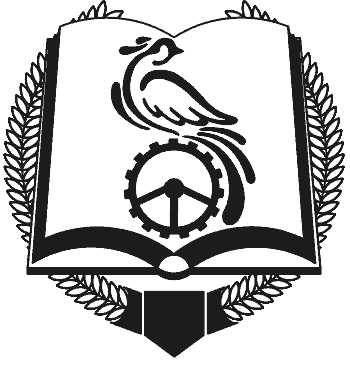 смоленское областное государственное бюджетное профессиональное образовательное учреждение  «Техникум отраслевых технологий»(СОГБПОУ «Техникум отраслевых технологий»)ДНЕВНИК-ОТЧЁТо прохождении производственной практикиОбучающегося_____________________________________(фамилия, имя, отчество)группы____________________________________________20___ годЗАДАНИЕ НА ПРОХОЖДЕНИЕ ПРОИЗВОДСТВЕННОЙ ПРАКТИКИОбучающегося ________________________курса ______группы________________ по специальности 20.02.02 Защита в чрезвычайных ситуацияхМесто прохождения практики____________________________________________________________________________________________________________________Время прохождения практики с «____»________________20___г.                                                  по «____»________________20___г.Руководитель  практики от предприятия: _______________________________________________________________(фамилия, имя, отчество, должность)Руководитель предприятия:_______________________________________________________________(фамилия, имя, отчество)Подпись____________МППрограмма производственной практики                   Содержание обучения по производственной практике  Отзыв руководителя от предприятия о практике обучающегося
___________________________________ проходил___  производственную практику на предприятии_________________________________________________________________________________________________________________________________________________________________________________________   с «____»________________20___г.  по «____»_______________20___г.За  время прохождения практики                                                                                ____________________________________________________________________________________________________________________________________________________________________________________________________________________________________________________________________________________________________________________________________________________________________________________________________________________________________________________________________________________________________________________________________________________________________________________________________________________________________________________________________________________________________________________________________________________________________________________________________________________________________________________________________________________________________________________________________________________________________________________________________________________________________________________________________________________________________________________________________________________________________________________________________________________________________________________________________________________________________Результат производственной практики _______________________________                                                                                   (ОЦЕНКА)Подпись руководителя практики от предприятия________________«____»_______________201___г.МП
АТТЕСТАЦИОННЫЙ ЛИСТ ПО ПРОИЗВОДСТВЕННОЙ ПРАКТИКЕФИО обучающегося ________________________________________________   № группы ___, курс________ , специальность 20.02.02 Защита в чрезвычайных ситуациях                                                                                                                                                                                                                                                                         Название ПМ: «ПМ 02. Организация и проведение мероприятий по прогнозированию и предупреждению чрезвычайных ситуаций»Место проведения практики _________________________________________Срок проведения практики с «___» _______20____г. по «___»________20____г. Оценка результата освоения профессиональных компетенцийКачество выполнения работ в соответствии с технологией и (или) требованиями организации, в которой проходила практика:Все работы выполнены в полном (неполном ) объеме, в соответствии с программой практики. Деятельность обучающегося  во время практики заслуживает оценки _____________ Руководитель практики                           ___________      _________________________                                                                       подпись                               Ф.И.О.«_____» _______________ 20___ г.Наименование разделов профессионального модуля (ПП), (МДК) и тем учебной практикиНаименование формируемых компетенций и выполняемых работ.Объем часов(с указанием их распределения по семестрам)123ПМ.02. Организация и проведение мероприятий по прогнозированию и предупреждению чрезвычайных ситуацийПМ.02. Организация и проведение мероприятий по прогнозированию и предупреждению чрезвычайных ситуацийПМ.02. Организация и проведение мероприятий по прогнозированию и предупреждению чрезвычайных ситуацийТема 1.1 Изучение характеристики зоны ответственности аварийно-спасательного формированияНаличие опасных производственных объектов. Состояние жилого фонда и примерное количество проживающего населения. Наличие лечебных учреждений и их профиль. Наличие мест массового пребывания людей (школы, общежития, стадионы и т.д.). Состояние и характеристика дорог. Взаимодействие с подразделениями МВД и экстренными службами.6Тема 1.2 Несение службы в аварийно- спасательных формированияхФормирование аварийно-спасательных подразделений и их функционирование.  Организация несения дежурства в пожарных подразделениях и аварийно-спасательных формированиях. Организация подготовки аварийно-спасательных формирований. Действия личного состава при получении сигнала о ЧС12Тема 1.3 Прием и сдача дежурстваПодготовка к приему/сдаче дежурства. Порядок проведения принятия дежурства. Организация ввода резервной техники. Смена дежурства при крупных пожарах18Тема 1.4 Ведение оперативной документации аварийно-спасательного формирования и передача оперативной информации Технические средства оповещения и связи. Системы жизнеобеспечения городов и объектов экономики. Мероприятия по защите населения и территорий в ЧС. Оперативная информация. Средства автоматики, передачи информации и оповещения. Прогнозирование последствий ЧС.36Тема 1.5 Подготовка материалов для проведения занятий с сотрудниками аварийно-спасательных формированийПодбор и изучение необходимых материалов. Составление плана проведения занятия и его утверждение у руководства. Проведение занятия. Разбор проведенного занятия.36Тема 1.6 Выполнение расчетов рисков для различных объектов. Выполнение расчетов пожарных и техногенных рисков для различных объектов.12Тема 1.7 Определение последствий и характера течения чрезвычайных ситуаций техногенного и природного характера. Методология определения мер по защите населения при авариях техногенного характера.Методология определения мер по защите населения при авариях пригодного характера. 6Тема 1.8 Идентификация поражающих факторов и определения возможных масштабов развития ЧСИдентификация поражающих факторов и определения возможных путей и масштабов развития чрезвычайных ситуаций. Район ответственности подразделения.8Тема 1.9 Применение и проверка систем контроля состояния среды.Приборы контроля и средства индивидуальной защиты. Подготовка приборов к работе. Надевание (снятие) средств индивидуальной защиты органов дыхания и кожи. 8Промежуточная аттестация в форме зачет2Всего144Число, месяцНаименование формируемых компетенций и выполняемых работ.ОценкаПодпись руководителя практики от предприятия.1.2.3.4.1.2.3.4.1.2.3.4.1.2.3.4.1.2.3.4.Код профессиональной компетенции/№ п/пНаименование результата обучения (профессиональные компетенции)Оценка об освоении (освоил/не освоил)ПК 2.1.Проводить мониторинг потенциально опасных промышленных объектовПК 2.2.Проводить мониторинг природных объектовПК 2.3.Прогнозировать ЧС и их последствияПК 2.4.Планирование реагирования на ЧСПК 2.5.Разрабатывать и проводить мероприятия по профилактике возникновения ЧСПК 2.6.Организовывать несение службы в аварийно-спасательных формированиях